Название СОП	Алгоритмосмотра полости ртаЦель внедренияСовершенствование профилактической работы по выявлению предраковых  заболеваний  и злокачественных новообразований полости рта на ранних стадиях Стандартизация методики по осмотру полости ртаОтветственность1.Ответственным лицом за обучение сотрудников на рабочем месте является заведующий отделением МО.2.Ответственными лицами за выполнении манипуляции является медицинский персонал МО (врач, фельдшер, медицинская сестра, в т.ч. Кабинета раннего выявления заболеваний).3.Контроль соблюдения требований СОП осуществляют: главная медицинская сестра, старшая медицинская сестра отделения, врач- руководитель соответствующего структурного подразделенияОбследованию подлежатЖенщины с 18 летМужчины с 20 летКратность обследования1 раз в годОснащениеФонарик для осмотра полости рта, стерильный шпатель, стерильные салфетки, стерильные перчатки, маскаТребования к проведениюОсмотр полости рта должен проводиться при достаточном освещении.Объяснить пациенту методику осмотра, получить его согласие.Попросить пациента удалить из полости рта посторонние предметы (зубные протезы и пр.) Придать пациенту правильное положение.Надеть маску. Провести гигиеническую дезинфекцию рук, надеть перчатки.Техника  проведения осмотра полости рта1. Визуальный осмотр.При помощи одноразового шпателя осматриваются красная кайма губ, слизистая оболочка полости рта, слизистая оболочка твердого неба, подъязычная  область, миндалины, зев. 2.Для осмотра языка его кончик берут марлевой салфеткой и подтягивают наружу.3. Пальпация дна полости рта.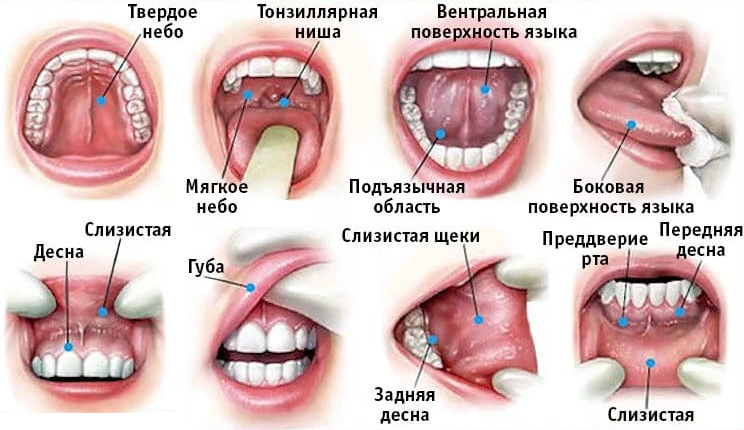 Цель проведения осмотра полости ртаОбнаружение: Лейкоплакий, трещин, изъязвлений слизистой и других патологических процессовТактика при обнаружении патологииВыдается направление в первичный онкологический кабинет (консультация в специализированном онкологическом центре не позднее 10 дней с момента выявления патологии).